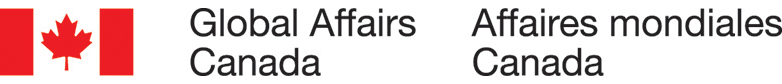 Travel and Border - COVID 19 Post-Advertising Campaign Evaluation Tool (ACET)Methodological ReportPrepared for Global Affairs CanadaSupplier name: Advanis Inc. Contract number: EP363-140002/001/CYContract value: $24,961.43 (including HST)Award date: March 10, 2022Delivery date: May 25, 2022Registration number: POR 131-21For more information on this report, please contact Global Affairs Canada at: 
POR-ROP@international.gc.ca Ce rapport est aussi disponible en français.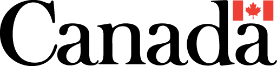 Travel and Border - COVID 19 Post-Advertising Campaign Evaluation Tool (ACET)Methodological ReportPrepared for Global Affairs CanadaSupplier Name: Advanis Inc.May 2022This report presents the methodological details for the Travel and Border – COVID 19 Post-Advertising Campaign Evaluation Tool (ACET) conducted by Advanis Inc. on behalf of Global Affairs Canada (GAC). The survey was administered among 2,072 members of the adult Canadian general public aged 18 or older, between April 4 and April 27, 2022. Ce rapport est aussi disponible en français sous le titre: Outil d'évaluation de post-campagnes publicitaires (OECP) – COVID 19 sur les voyages et les frontières : rapport méthodologique This publication may be reproduced for non-commercial purposes only. Prior written permission must be obtained from Global Affairs Canada. For more information on this report, please contact Global Affairs Canada at:  POR-ROP@international.gc.caLester B. Pearson Building Tower B3125 Sussex DriveOttawa, Ontario K1A 0G2CanadaCatalogue Number:  FR5-178/2022E-PDFInternational Standard Book Number (ISBN):  978-0-660-43538-1Related publications (registration number: POR 131-21):
Catalogue number: FR5-178/2022F-PDF  (Methodological Report, French)
International Standard Book Number (ISBN): 978-0-660-43539-8  (French)© Her Majesty the Queen in right of Canada, as represented by Global Affairs Canada, 2022		Table of contents1. Executive Summary1.1 BackgroundAs the COVID-19 pandemic evolves and restrictions change, the Government of Canada must communicate relevant travel information and provide resources to Canadians to make informed decisions around travel. Feedback from social media comments, general inquiry mailboxes and 1-800 calls to Global Affairs Canada (GAC) and Treasury Board Secretariat (TBS), indicated that Canadians are finding it difficult to find and understand travel information that pertains to their situation during the pandemic. A high volume of inquiries, calls and emails to the GAC general information lines have been questions related to quarantine and isolation. The overall strategy of the ad campaign is to ensure that Canadians have all the up-to-date information and resources they need to make safe travel decisions by driving them to the https://travel.gc.ca/travel-covid site, the hub for all government travel and border information, which was launched on July 10, 2020. A mix of paid and organic media tactics across different digital channels was used to promote the resources Canadians need to make safe travel decisions. The site reminds Canadians of the global travel advisories and raises awareness of the tools, advice and assistance at the disposal of Canadians to make informed decisions. The site also provides information on how to stay safe should they decide to travel abroad. It informs foreign nationals and Canadian citizens about entry restrictions, what they need to know before they travel or leave Canada, and what they can expect at the border. The latest Public Health Agency of Canada/Health Canada (PHAC/HC) information is also on this site. PHAC/HC is running a $1.5 million advertising campaign to support the ArriveCAN app, a key tool that will support Canada Border Services Agency (CBSA) operations.Global Affairs Canada has launched an ad campaign to promote safe travel and border information during the pandemic. Travel and border post-campaign feedback will help to inform advertising campaigns in the COVID-19 era. This study collected feedback on the creative digital advertising campaigns and short-term outcomes. The results of this study will help to ensure GAC’s delivery of important messaging to Canadians in future advertising campaigns. Details of each digital advertising campaign are as follows:Ad 1 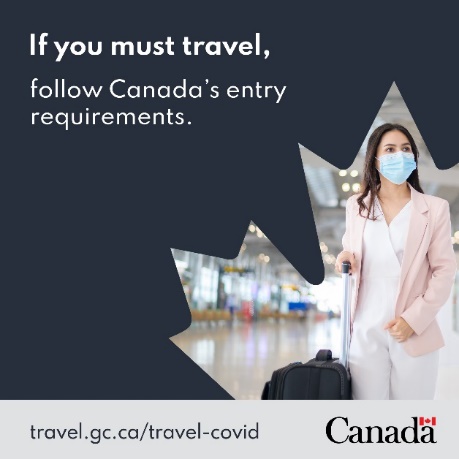 In market: October 13, 2021 – March 31, 2022Platforms: Facebook/Instagram/Web searchAd 2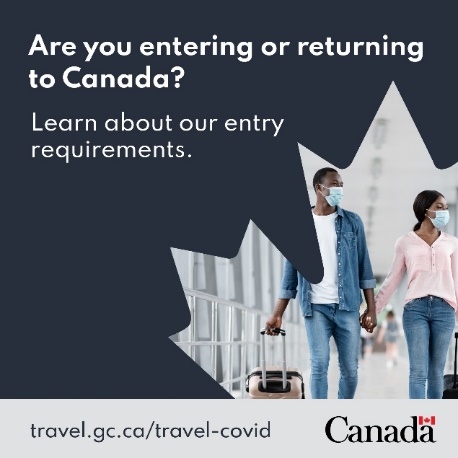 In market: October 13, 2021 – March 31, 2022Platforms: Facebook/Instagram/Web searchAd 3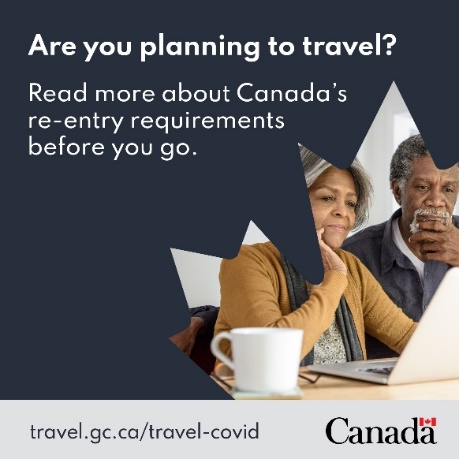 In market: October 13, 2021 – December 31, 2021March 1, 2022 – March 31, 2022 Platforms: Facebook/Instagram/Web searchAd 4 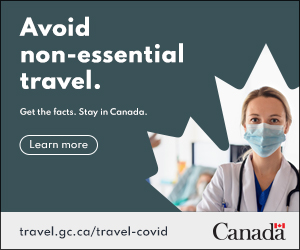 In market: December 23, 2021 – February 28, 2022Platforms: Facebook/Web search1.2 ObjectiveThe purpose of this quantitative study is to collect feedback from Canadians in order to: measure public awareness of the campaign;understand public recall of the campaign;gauge personal relevance; andunderstand if the public is motivated to learn more about travel restrictions.1.3 MethodologyThis study was completed from April 4 to April 27, 2022, in the form of a post-campaign survey through the use of Advanis’ General Population Representative Sample (GPRS) sample. Advanis sought a probability-based sample of 2,000 Canadian adults aged 18 or older drawn from the general population. Participants were invited via email or SMS to take part in a Web survey. The study was drawn from a random sample and can be extrapolated to the broader population only on a national level. 1.4 Contract ValueThe contract value for this study was $24,961.43 (including HST).1.5 Political Neutrality RequirementPolitical neutrality certificationI hereby certify as Senior Officer of Advanis that the deliverables fully comply with the Government of Canada political neutrality requirements outlined in the Policy on Communications and Federal Identity and the Directive on the Management of Communications.Specifically, the deliverables do not include information on electoral voting intentions, political party preferences, standings with the electorate or ratings of the performance of a political party or its leaders.Signed: 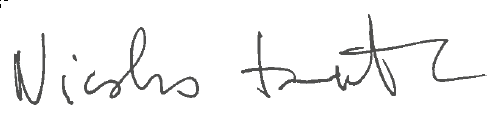 Nicolas Toutant, Vice-President, Research and Evaluation2. Sampling2.1 Project CharacteristicsThis study measured awareness, recall and impact of the ads among the target population. More precisely, the study aimed to assess:unaided and aided recall of the ads;awareness of the campaign itself;the perceived messages of the ads and their relevance to Canadians; andif the public is interested in learning more about travel restrictions.The post-campaign survey was conducted from April 4 to April 27, 2022. There was no pre-campaign survey conducted. Canadians were invited to the survey from Advanis’ General Population Representative Sample (GPRS), which is a representative sample source recruited via probability sampling. Overall, 2,072 people completed the survey, with a response rate of 20.09%, and a margin of error of 2% (19 times out of 20 at a 95% confidence interval). 2.2 Sampling PlanThe target audience for this project was Canadians, across all provinces and territories, who are 18 years and older. The targeted number of completed surveys for the post-campaign survey was 2,000 Canadian adults. Questions within the survey further filtered out responses from anyone under the age of 18, who did not live in Canada, and anyone working for a market research firm, a magazine or a newspaper, an advertising agency, a graphic design firm, a political party, a radio or television station, a public relations company or the federal/provincial governments.Table 1: Sample plan by province/region of Canada3. Invitations3.1 Details of email and SMS invites/remindersInvitations were sent by SMS and grouped by province, to ensure that they were sent out during appropriate hours within each time zone.After sending the initial invitation, a reminder message was sent 3 days later to applicants who did not complete a survey or who were not screened out of the survey. A maximum of 2 reminder messages were sent, except for Ontario residents who received a maximum of 3 reminders. Overall, 26,042 SMS were sent during data collection for this study.Table 2: Number of SMS invitations/reminders sent A test pre-launch was conducted on April 4, 2022. Respondents were asked to provide feedback on the survey. A total of 18 English and 24 French completed surveys were captured during this pre-test period. Neither language pre-tests highlighted any difficulties with the survey itself or with data collection. The data collected during the pre-test was retained for the analysis.A support email address and phone number were provided in the survey itself for any related technical issues. Each survey had a unique number embedded in the hyperlink to eliminate the possibility of duplicate responses from one participant.4. Completes and TargetsOverall, 10,173 Canadians were invited to participate in the web survey. The average survey length was 7 minutes. In total, 2,072 web questionnaires were completed during the data-collection period.4.1 Completes and targetsTable 3: Number of completes and targeted number of completes per province4.2 Screened-out participantsTable 4: Number of screened-out participants5. WeightingOverall, 2,072 web interviews were conducted during data collection. The weighting of the final file was based on 3 variables: age, gender and region. A weight value of 1 was attributed to the 26 people who were neither of male nor female genders. The population sizes are based on the latest Statistics Canada census results published—the 2016 census. Table 5: The weights  6. Database and BannersThe database was cleaned to remove any errors at the end of the data-collection phase, and all unique identifiers in the client profiles were removed in the final data set provided to GAC. All survey answers have been matched and compiled into banner tables.New variables were created to include in the banner tables. Using the responses to the survey questions, Advanis created variables for the following subgroups to facilitate further analysis: Canadians aged 18+ of all genders interested in international travel for either business or leisure;seniors who travelled internationally in the past year;students aged 18 to 24 who travelled to a warmer destination during March break/Spring break 2022; andfamilies with children who travelled during March break/Spring break 2022.7. Survey designThe survey draft and the French translations were provided by GAC and were programmed using SurveyBuilder, a software program that is proprietary to Advanis. The surveys were available to be completed online and were compatible with both desktop computers and mobile devices (tablets and smartphones). The surveys were housed on a website hosted by Advanis. Respondents were shown 4 image advertisement banners (static image with text) and were asked follow-up questions about their exposure to the ads, their reaction to the ads and their assessment of the ads.The surveys were designed to include multiple-choice questions, including scaled, open-ended and demographic questions. Skip logic was applied throughout, including 3 thank-you messages used for the screening out of ineligible participants (having an occupation that makes them ineligible to participate, not living in Canada, or being under the age of 18). The survey was thoroughly pre-tested to ensure that skip patterns and survey questions were correctly programmed.Several strategies were employed to increase response rates and reduce the effects of non-response bias. This includes recruiting potential respondents by telephone to increase response rates as emails are easy to ignore. Sending an SMS to recruits also assures a seamless transition from the telephone survey to the online survey as receipt can be confirmed in real time and encourages respondents to continue as soon as the call ends. When calling, techniques such as out-pulsing a local phone number rather than a toll-free number and routing calls from respondents to a live interviewer when they call the number that we out-pulse were also used to increase response rates.AppendicesAppendix A: Survey English QuestionnaireLoginTCHAdvertising Campaign Survey

The Government of Canada is conducting this survey dealing with current issues of interest to Canadians. 

Your participation is voluntary and your responses will be kept entirely confidential. The survey takes about 5 minutes to complete.  

La version française est disponible en cliquant sur le bouton ci-dessus.

Click here (https://www.canadianresearchinsightscouncil.ca/rvs/home/?lang=en) if you wish to verify the authenticity of this survey. You will need to enter the Project code: 20220317-AD712.

If you require any assistance, please contact 
POR-ROP@international.gc.ca (mailto:POR-ROP@international.gc.ca)
For technical assistance, please contact Sue Day, by telephone at 1-866-542-6921 or by e-mail at survey+usborderadv2022@advanis.net (mailto:survey+usborderadv2022@advanis.net).

If you get interrupted while doing the survey, you can click on the same link to pick up right where you left off.


© 2022 Privacy Policy (http://www.tellcityhall.ca/privacy.html) CRIC Pledge (https://www.canadianresearchinsightscouncil.ca/wp-content/uploads/2020/09/CRIC-Pledge-to-Canadians.pdf) 

QADoes anyone in your household work for any of the following organizations?

Click here if you require any technical assistance: *?*Select all that apply*?* please contact Sue Day, by telephone at 1-866-542-6921 or by e-mail at survey+usborderadv2022@advanis.net (mailto:survey+usborderadv2022@advanis.net).Page	Show if QA Any SelectedThnk1
Thank you for your interest. This survey is intended for those who are not working in any of the sectors mentioned in the previous question.

Click here if you require any technical assistance: *?**?* please contact Sue Day, by telephone at 1-866-542-6921 or by e-mail at survey+usborderadv2022@advanis.net (mailto:survey+usborderadv2022@advanis.net).PageQBAre you… 

Click here if you require any technical assistance: *?**?* please contact Sue Day, by telephone at 1-866-542-6921 or by e-mail at survey+usborderadv2022@advanis.net (mailto:survey+usborderadv2022@advanis.net).QCIn what year were you born? 

Click here if you require any technical assistance: *?**?* please contact Sue Day, by telephone at 1-866-542-6921 or by e-mail at survey+usborderadv2022@advanis.net (mailto:survey+usborderadv2022@advanis.net).Minimum: 1900, Maximum: 2006__________QD	Show if QC Not AnsweredWould you tell us in which of the following age categories you belong?

Click here if you require any technical assistance: *?**?* please contact Sue Day, by telephone at 1-866-542-6921 or by e-mail at survey+usborderadv2022@advanis.net (mailto:survey+usborderadv2022@advanis.net).Page	Show if QC or QD less than 18yoThnk2
Thank you for your interest. This survey is intended for those who are 18 or over.

Click here if you require any technical assistance: *?**?* please contact Sue Day, by telephone at 1-866-542-6921 or by e-mail at survey+usborderadv2022@advanis.net (mailto:survey+usborderadv2022@advanis.net).PageQEIn which province or territory do you live?

Click here if you require any technical assistance: *?**?* please contact Sue Day, by telephone at 1-866-542-6921 or by e-mail at survey+usborderadv2022@advanis.net (mailto:survey+usborderadv2022@advanis.net).Page	Show if QE No AnswerThnk3
Thank you for your interest. This survey is intended for those who live in a Canadian province or Territory.

Click here if you require any technical assistance: *?**?* please contact Sue Day, by telephone at 1-866-542-6921 or by e-mail at survey+usborderadv2022@advanis.net (mailto:survey+usborderadv2022@advanis.net).PageQ1Over the past three weeks, have you seen, read or heard any advertising from the Government of Canada?

Click here if you require any technical assistance: *?**?* please contact Sue Day, by telephone at 1-866-542-6921 or by e-mail at survey+usborderadv2022@advanis.net (mailto:survey+usborderadv2022@advanis.net).Page	Show if Q1 YesQ3Think about the most recent Government of Canada ad that comes to mind. What do you remember about this ad?

Click here if you require any technical assistance: *?*Please do not enter personally-identifying information (e.g., name, email address, phone number, mailing address), as anything you enter may be shared with the sponsor of this research.*?* please contact Sue Day, by telephone at 1-866-542-6921 or by e-mail at survey+usborderadv2022@advanis.net (mailto:survey+usborderadv2022@advanis.net).__________________________________________________
__________________________________________________
__________________________________________________
__________________________________________________
__________________________________________________PageT1AOver the past three weeks, have you seen, read or heard any Government of Canada advertising about about international travel?

Click here if you require any technical assistance: *?**?* please contact Sue Day, by telephone at 1-866-542-6921 or by e-mail at survey+usborderadv2022@advanis.net (mailto:survey+usborderadv2022@advanis.net).Page	Show if T1A YesT1BWhere have you seen, read or heard this ad about travel?

Select all that apply
Click here if you require any technical assistance: *?**?* please contact Sue Day, by telephone at 1-866-542-6921 or by e-mail at survey+usborderadv2022@advanis.net (mailto:survey+usborderadv2022@advanis.net).T1CWhat do you remember about this ad?

Click here if you require any technical assistance: *?*Please do not enter personally-identifying information (e.g., name, email address, phone number, mailing address), as anything you enter may be shared with the sponsor of this research.*?* please contact Sue Day, by telephone at 1-866-542-6921 or by e-mail at survey+usborderadv2022@advanis.net (mailto:survey+usborderadv2022@advanis.net).__________________________________________________
__________________________________________________
__________________________________________________
__________________________________________________
__________________________________________________PageT1DWhen it comes to Government of Canada entry requirements, where do you typically get your information?

Select all that apply
Click here if you require any technical assistance: *?**?* please contact Sue Day, by telephone at 1-866-542-6921 or by e-mail at survey+usborderadv2022@advanis.net (mailto:survey+usborderadv2022@advanis.net).T1HBanners1Here are some ads that have recently been broadcast on various media. Please review these ads carefully before proceeding to the next question.

Click here if you require any technical assistance: *?*





Click on the right arrow to go to the next page.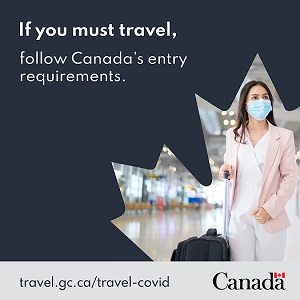 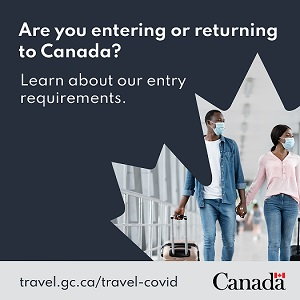 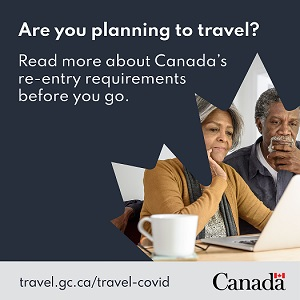 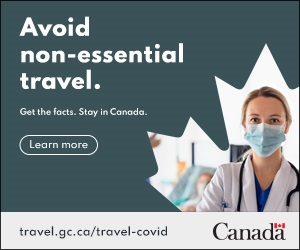 *?* please contact Sue Day, by telephone at 1-866-542-6921 or by e-mail at survey+usborderadv2022@advanis.net (mailto:survey+usborderadv2022@advanis.net).T1HOver the past three weeks, have you seen, read or heard these ads?

Click here if you require any technical assistance: *?**?* please contact Sue Day, by telephone at 1-866-542-6921 or by e-mail at survey+usborderadv2022@advanis.net (mailto:survey+usborderadv2022@advanis.net).Page	Show if T1H YesT1IWhere have you seen, read or heard these ads?

Select all that apply
Click here if you require any technical assistance: *?**?* please contact Sue Day, by telephone at 1-866-542-6921 or by e-mail at survey+usborderadv2022@advanis.net (mailto:survey+usborderadv2022@advanis.net).PageT1JWhat do you think is the main point these ads are trying to get across?

Click here if you require any technical assistance: *?*Please do not enter personally-identifying information (e.g., name, email address, phone number, mailing address), as anything you enter may be shared with the sponsor of this research.*?* please contact Sue Day, by telephone at 1-866-542-6921 or by e-mail at survey+usborderadv2022@advanis.net (mailto:survey+usborderadv2022@advanis.net).__________________________________________________
__________________________________________________
__________________________________________________
__________________________________________________
__________________________________________________T1KPlease indicate your level of agreement with the following statements about these ads: *?**?* If you require any technical assistance, please contact Sue Day, by telephone at 1-866-542-6921 or by e-mail at survey+usborderadv2022@advanis.net (mailto:survey+usborderadv2022@advanis.net).Levels marked with * are randomizedPageD1Which of the following categories best describes your current employment status? Are you…

Click here if you require any technical assistance: *?**?* please contact Sue Day, by telephone at 1-866-542-6921 or by e-mail at survey+usborderadv2022@advanis.net (mailto:survey+usborderadv2022@advanis.net).D2What is the highest level of formal education that you have completed?

Click here if you require any technical assistance: *?**?* please contact Sue Day, by telephone at 1-866-542-6921 or by e-mail at survey+usborderadv2022@advanis.net (mailto:survey+usborderadv2022@advanis.net).D3Are there any children under the age of 18 currently living in your household?

Click here if you require any technical assistance: *?**?* please contact Sue Day, by telephone at 1-866-542-6921 or by e-mail at survey+usborderadv2022@advanis.net (mailto:survey+usborderadv2022@advanis.net).Ex1Have you travelled internationally for either business or leisure in the past year?

Click here if you require any technical assistance: *?**?* please contact Sue Day, by telephone at 1-866-542-6921 or by e-mail at survey+usborderadv2022@advanis.net (mailto:survey+usborderadv2022@advanis.net).Ex2	Show if D3 yes and Ex1 yes Did you travel internationally with your family during March break/Spring break 2022?

Click here if you require any technical assistance: *?**?* please contact Sue Day, by telephone at 1-866-542-6921 or by e-mail at survey+usborderadv2022@advanis.net (mailto:survey+usborderadv2022@advanis.net).Ex3	Show if D1 student and Ex1 yesDid you travel to a warmer destination during March break/Spring break 2022?

Click here if you require any technical assistance: *?**?* please contact Sue Day, by telephone at 1-866-542-6921 or by e-mail at survey+usborderadv2022@advanis.net (mailto:survey+usborderadv2022@advanis.net).Ex4	Show if Ex1 noWould you say you have an interest in international travel for either business or leisure?

Click here if you require any technical assistance: *?**?* please contact Sue Day, by telephone at 1-866-542-6921 or by e-mail at survey+usborderadv2022@advanis.net (mailto:survey+usborderadv2022@advanis.net).D4Which of the following categories best describes your total annual household income, including income from all household members, before taxes are deducted?

Click here if you require any technical assistance: *?**?* please contact Sue Day, by telephone at 1-866-542-6921 or by e-mail at survey+usborderadv2022@advanis.net (mailto:survey+usborderadv2022@advanis.net).PageD5Where were you born?

Click here if you require any technical assistance: *?**?* please contact Sue Day, by telephone at 1-866-542-6921 or by e-mail at survey+usborderadv2022@advanis.net (mailto:survey+usborderadv2022@advanis.net).D5elsewhere	Show if D5 Outside CanadaPlease select the country in which you were born.

Click here if you require any technical assistance: *?**?* please contact Sue Day, by telephone at 1-866-542-6921 or by e-mail at survey+usborderadv2022@advanis.net (mailto:survey+usborderadv2022@advanis.net).D6	Show if D5 Outside CanadaIn what year did you first move to Canada?

Click here if you require any technical assistance: *?**?* please contact Sue Day, by telephone at 1-866-542-6921 or by e-mail at survey+usborderadv2022@advanis.net (mailto:survey+usborderadv2022@advanis.net).Minimum: 1900, Maximum: 2022__________PageD7What is the language you first learned at home as a child and still understand?

Click here if you require any technical assistance: *?*Select up to two*?* please contact Sue Day, by telephone at 1-866-542-6921 or by e-mail at survey+usborderadv2022@advanis.net (mailto:survey+usborderadv2022@advanis.net).EndTCH
That concludes the survey. This survey was conducted on behalf of Global Affairs Canada. In the coming months the report will be available from Library and Archives Canada. We thank you very much for taking the time to answer this survey, it is greatly appreciated.

If you'd like to see results from other studies conducted by Advanis via TellCityHall, please visit tellcityhall.ca/surveys (http://www.tellcityhall.ca/surveys.html).

© 2022 Privacy Policy (http://www.tellcityhall.ca/privacy.html) CRIC Pledge (https://www.canadianresearchinsightscouncil.ca/wp-content/uploads/2020/09/CRIC-Pledge-to-Canadians.pdf) 


Click here if you require any technical assistance: *?**?* please contact Sue Day, by telephone at 1-866-542-6921 or by e-mail at survey+usborderadv2022@advanis.net (mailto:survey+usborderadv2022@advanis.net).RegionPercentage of populationTarget populationNFLD & Labrador1.4%28PEI0.45%9NS2.6%52NB2.1%42QC22.9%458ON38.7%774MB3.6%72SK3.2%64AB11.6%232BC13.1%262Territories0.35%7Total100%2000Message IDPurposeTotal Sent 1Invitation (EN)8,3992Invitation (FR)1,7743Reminder 1 (EN)6,3234Reminder 1 (FR)1,3445Reminder 2 (EN)4,2006Reminder 2 (FR)1,3907Reminder 3 (EN) (Ontario only)2,612Total26,042Province/RegionCompleted the web surveyTargetNova Scotia7352Newfoundland & Labrador1628New Brunswick4342PEI139Quebec472458Ontario777774Manitoba8072Saskatchewan6464Alberta260232British Columbia268262Territories67Total20722000Working in ineligible sectorDoes not live in CanadaYounger than 18Total25831262Weight categoryUnweighted NWeighted NWeightBC & Yukon, male gender, 18 to 3427371.380BC & Yukon, male gender, 35 to 5443451.046BC & Yukon, male gender, 55 or older46531.153BC & Yukon, female gender, 18 to 3427371.361BC & Yukon, female gender, 35 to 5445481.066BC & Yukon, female gender, 55 or older80590.737Alberta & NWT, male gender, 18 to 3417372.199Alberta & NWT, male gender, 35 to 5466420.640Alberta & NWT, male gender, 55 or older38360.935Alberta & NWT, female gender, 18 to 3410363.638Alberta & NWT, female gender, 35 to 5483420.502Alberta & NWT, female gender, 55 or older45380.845Prairies & Nunavut, male gender, 18 to 3425200.816Prairies & Nunavut, male gender, 35 to 5429220.766Prairies & Nunavut, male gender, 55 or older20231.171Prairies & Nunavut, female gender, 18 to 3415201.329Prairies & Nunavut, female gender, 35 to 5427220.832Prairies & Nunavut, female gender, 55 or older28260.938Ontario, male gender, 18 to 341221080.884Ontario, male gender, 35 to 541101301.186Ontario, male gender, 55 or older1601390.867Ontario, female gender, 18 to 34871081.236Ontario, female gender, 35 to 541181401.183Ontario, female gender, 55 or older1661590.958Quebec, male gender, 18 to 3426622.366Quebec, male gender, 35 to 5479801.012Quebec, male gender, 55 or older96920.956Quebec, female gender, 18 to 3437611.650Quebec, female gender, 35 to 5487800.919Quebec, female gender, 55 or older1421040.736Atlantic, male gender, 18 to 345163.226Atlantic, male gender, 35 to 5420221.119Atlantic, male gender, 55 or older32290.894Atlantic, female gender, 18 to 3411161.475Atlantic, female gender, 35 to 5426240.921Atlantic, female gender, 55 or older51320.631Any other gender26261Travel ACET Web
Government of Canada 

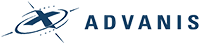 ❑   1a marketing research firm❑   2a magazine or newspaper❑   3an advertising agency or graphic design firm❑   4a political party❑   5a radio or television station❑   6a public relations company❑   7the federal or provincial government❑   8none of these organizations	(Exclusive)❍   1Male gender❍   2Female gender❍   3Gender diverse❑   -8Prefer not to say❍   1less than 18 years old❍   218 to 24❍   325 to 34❍   435 to 44❍   545 to 54❍   655 to 64❍   765 or older❍   1Alberta❍   2British Columbia❍   3Manitoba❍   4New Brunswick❍   5Newfoundland and Labrador❍   6Northwest Territories❍   7Nova Scotia❍   8Nunavut❍   9Ontario❍   10Prince Edward Island❍   11Quebec❍   12Saskatchewan❍   13Yukon❑   -8Prefer not to say❍   1Yes❍   2No❍   1Yes❍   2No❑   1Facebook❑   2Instagram❑   3Web search (e.g. Google, Bing)❑   4Other (specify):   __________________________________________________❑   1Government of Canada website❑   2On television❑   3Internet websites❑   4Social media❑   5On the radio❑   6In the newspapers❑   7Friends and family❑   8Travel.gc.ca❑   9Other, specify: __________________________________________________❑   10I never look for this type of information	(Exclusive)❍   1Yes❍   2No❑   1Facebook❑   2Instagram❑   3Web search (e.g. Google, Bing)❑   4Other (specify):   __________________________________________________1.These ads catch my attention *2.These ads are relevant to me *3.These ads are difficult to follow *4.These ads do not favour one political party over another *5.These ads talk about an important topic *6.These ads provide new information *7.These ads clearly convey that the Government of Canada had provided resources to Canadians to make informed decisions around international travel amid the COVID-19 pandemic *❍   11 - Strongly Disagree❍   22❍   33❍   44❍   55 - Strongly Agree❍   1Working full-time (30 or more hours per week)❍   2Working part-time (less than 30 hours per week)❍   3Self-employed❍   4Unemployed, but looking for work❍   5A student attending school full-time❍   6Retired❍   7Not in the workforce (Full-time homemaker or unemployed but not looking for work)❍   8Other employment status❍   1Grade 8 or less❍   2Some high school❍   5High school diploma or equivalent❍   6Registered Apprenticeship or other trades certificate or diploma❍   7College, CEGEP or other non-university certificate or diploma❍   8University certificate or diploma below bachelor's level❍   9Bachelor's degree❍   10Postgraduate degree above bachelor's level 					❍   1Yes❍   2No❍   1Yes❍   0No❍   1Yes❍   0No❍   1Yes❍   0No❍   1Yes❍   0No❍   1under $20,000❍   2between $20,000 and less than $40,000❍   3between $40,000 and less than $60,000❍   4between $60,000 and less than $80,000❍   5between $80,000 and less than $100,000❍   6between $100,000 and less than $150,000❍   7between $150,000 and less than $200,000❍   8$200,000 and above❑   -8Prefer not to say❍   1Born in Canada❍   2Born outside Canada❍   3North America|Mexico❍   2North America|United States of America❍   4Caribbean/Central America|Bahama Islands, The❍   5Caribbean/Central America|Barbados❍   6Caribbean/Central America|Cayman Islands❍   7Caribbean/Central America|Costa Rica❍   8Caribbean/Central America|Cuba❍   9Caribbean/Central America|Dominica❍   10Caribbean/Central America|Dominican Republic❍   11Caribbean/Central America|El Salvador❍   12Caribbean/Central America|Grenada❍   13Caribbean/Central America|Guadeloupe❍   14Caribbean/Central America|Guatemala❍   15Caribbean/Central America|Haiti❍   16Caribbean/Central America|Honduras❍   17Caribbean/Central America|Jamaica❍   18Caribbean/Central America|Martinique❍   19Caribbean/Central America|Nicaragua❍   20Caribbean/Central America|Panama, Republic of❍   21Caribbean/Central America|Saint Lucia❍   22Caribbean/Central America|St. Kitts-Nevis❍   23Caribbean/Central America|St. Vincent and the Grenadines❍   24Caribbean/Central America|Trinidad & Tobago, Republic of❍   26South America|Argentina❍   25South America|Brazil❍   27South America|Bolivia❍   28South America|Chile❍   29South America|Colombia❍   30South America|Ecuador❍   31South America|Guyana❍   32South America|Paraguay❍   33South America|Peru❍   34South America|Uruguay❍   35South America|Venezuela❍   37East Europe|Belarus❍   38East Europe|Bulgaria❍   39East Europe|Czech Republic❍   40East Europe|Hungary❍   41East Europe|Moldova❍   42East Europe|Poland❍   43East Europe|Romania❍   44East Europe|Russia❍   45East Europe|Slovak Republic❍   46East Europe|Ukraine❍   47North Europe|Denmark❍   48North Europe|England❍   49North Europe|Estonia❍   50North Europe|Finland❍   51North Europe|Ireland, Republic of❍   52North Europe|Latvia❍   53North Europe|Lithuania❍   54North Europe|Northern Ireland❍   55North Europe|Norway❍   56North Europe|Scotland❍   57North Europe|Sweden❍   58North Europe|Wales❍   59South Europe|Albania❍   60South Europe|Bosnia-Hercegovina❍   61South Europe|Croatia❍   62South Europe|Gibraltar❍   63South Europe|Greece❍   64South Europe|Italy❍   65South Europe|Kosovo, Republic of❍   66South Europe|Macedonia, FYR❍   67South Europe|Malta❍   68South Europe|Montenegro, Republic of❍   69South Europe|Portugal❍   70South Europe|Serbia, Republic Of❍   71South Europe|Spain❍   72West Europe|Austria❍   73West Europe|Belgium❍   36West Europe|France❍   74West Europe|Germany, Federal Republic of❍   76West Europe|Luxembourg❍   77West Europe|Netherlands Antilles, The❍   78West Europe|Netherlands, The❍   79West Europe|Switzerland❍   80North Africa|Algeria❍   81North Africa|Egypt❍   82North Africa|Libya❍   83North Africa|Morocco❍   84North Africa|Sudan, Democratic Republic of❍   85North Africa|Tunisia❍   86West Africa|Benin, Republic of❍   87West Africa|Burkina-Faso❍   88West Africa|Gambia❍   89West Africa|Ghana❍   90West Africa|Ivory Coast, Republic of❍   91West Africa|Liberia❍   92West Africa|Mali, Republic of❍   93West Africa|Nigeria❍   94West Africa|Senegal❍   95West Africa|Sierra Leone❍   96West Africa|Somali Republic❍   97West Africa|South Africa, Republic Of❍   98West Africa|Togo, Republic of❍   99Other Africa|Angola❍   100Other Africa|Burundi❍   101Other Africa|Cameroon, Republic of❍   102Other Africa|Chad, Republic of❍   103Other Africa|Congo, Democratic Republic of❍   104Other Africa|Djibouti, Republic of❍   105Other Africa|Ethiopia❍   106Other Africa|Gabon Republic❍   107Other Africa|Guinea, Republic of❍   108Other Africa|Kenya❍   109Other Africa|Madagascar❍   110Other Africa|Mauritius❍   111Other Africa|Namibia❍   112Other Africa|Reunion❍   113Other Africa|Rwanda❍   114Other Africa|Tanzania, United Republic Of❍   115Other Africa|Uganda❍   116Other Africa|Zambia❍   117Other Africa|Zimbabwe❍   118Central/South Asia|Afghanistan❍   119Central/South Asia|Bangladesh❍   120Central/South Asia|Bhutan❍   126Central/South Asia|India❍   121Central/South Asia|Kazakhstan❍   122Central/South Asia|Kyrgyzstan❍   123Central/South Asia|Nepal❍   143Central/South Asia|Pakistan❍   124Central/South Asia|Sri Lanka❍   125Central/South Asia|Uzbekistan❍   128East/South East Asia|Brunei❍   141East/South East Asia|China, People's Republic of❍   129East/South East Asia|Hong Kong❍   130East/South East Asia|Hong Kong SAR❍   131East/South East Asia|Indonesia, Republic of❍   132East/South East Asia|Japan❍   142East/South East Asia|Korea, Republic Of (South)❍   133East/South East Asia|Macao SAR❍   134East/South East Asia|Malaysia❍   135East/South East Asia|Mongolia, People's Republic of❍   144East/South East Asia|Philippines❍   136East/South East Asia|Singapore❍   137East/South East Asia|Taiwan❍   138East/South East Asia|Thailand❍   139East/South East Asia|Vietnam, Socialist Republic of❍   145West Asia|Armenia❍   146West Asia|Azerbaijan❍   147West Asia|Bahrain❍   148West Asia|Georgia❍   127West Asia|Iran❍   149West Asia|Iraq❍   150West Asia|Israel❍   151West Asia|Jordan❍   152West Asia|Kuwait❍   153West Asia|Lebanon❍   154West Asia|Oman❍   155West Asia|Palestinian Authority (Gaza)❍   156West Asia|Qatar❍   157West Asia|Saudi Arabia❍   158West Asia|Syria❍   159West Asia|Turkey❍   160West Asia|United Arab Emirates❍   161West Asia|Yemen, Republic of❍   162Oceania|Australia❍   163Oceania|Fiji❍   164Oceania|New Caledonia❍   165Oceania|New Zealand❍   166Other (specify):   __________________________________________________❑   1English❑   2French❑   3Other language (specify): __________________________________________________